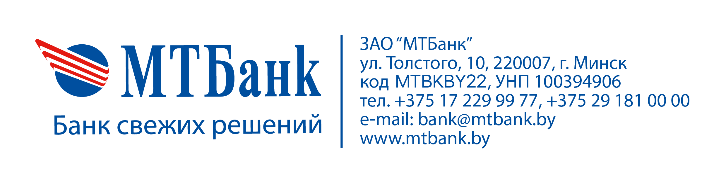  				    Заявление на предоставление 					доступа к профилю администратораЗАО «МТБанк»ЗАЯВЛЕНИЕк (от) сервису (-а) дистанционного банковского обслуживания «Корпоративная карта онлайн» (далее – Сервис) с доступом к Профилю Администратора __________________________________________________________________________________________________(Ф.И.О. пользователя, должность, идентификационный номер)__________________________________________________________________________________________________и определить следующий мобильный телефон в качестве телефона пользователя Сервиса.При подключении Сервиса в его рамках просим отображать следующие счета, к которым оформлены корпоративные карточки:              Номер текущего (расчетного) счета, к которому                                                         Валюта счета:              оформлены корпоративные карточки:ФАМИЛИЯ_________________________________            ИМЯ______________________________________ОТЧЕСТВО_________________________________            ГРАЖДАНСТВО____________________________ИМЯ ЛАТИНИЦЕЙ______________________________    ФАМИЛИЯ ЛАТИНИЦЕЙ________________________ДАТА РОЖДЕНИЯ_____________________                       МЕСТО РОЖДЕНИЯ______________________________Настоящим подтверждаем, что все указанные сведения соответствуют действительности и согласны с тем, что Банк имеет право проверить достоверность приведенной выше информации. Подписанием настоящего заявления подтверждаем свои осведомленность и согласие с Договором на оказание услуг дистанционного банковского обслуживания в сервисе «Корпоративная карта онлайн», Правилами пользования сервисом дистанционного банковского обслуживания «Корпоративная карта онлайн» и Перечнем вознаграждений ЗАО «МТБанк».* - Указывается личный номер телефона пользователя, указанного в Заявлении.**- Данная информация заполняется в случае, если пользователь не является руководителем/индивидуальным предпринимателем.        «___» ________ 20___г.                                                                              Пользователь    _____________________      											             (подпись)Заявление принял:________________________________________________________________________________Отметки о проделанной работе:_______________________________________________________________________________________________________________________________________________________________________________________________________________________________________________________________________________________________От КЛИЕНТА (полное наименование организации или Ф.И.О. индивидуального предпринимателя):От КЛИЕНТА (полное наименование организации или Ф.И.О. индивидуального предпринимателя):УНП:     УНП:     ПросимподключитьотключитьМобильный телефон*:	код№1.2.3.4.5.6.ПЕРСОНАЛЬНЫЕ ДАННЫЕ ПОЛЬЗОВАТЕЛЯ**ДОКУМЕНТ, УДОСТОВЕРЯЮЩИЙ ЛИЧНОСТЬ (серия и номер)____________________________________________________ДАТА ВЫДАЧИ ___________________________   СРОК ДЕЙСТВИЯ __________________________КЕМ ВЫДАН ______________________________________________________________________________________АДРЕС РЕГИСТРАЦИИ:Страна_______________ Область__________________     Город_____________________                Улица____________________Дом_________________  Корпус___________________    Квартира___________________АДРЕС ПРОЖИВАНИЯ (если отличается от адреса регистрации, указанного в документе, удостоверяющем личность):ДОКУМЕНТ, УДОСТОВЕРЯЮЩИЙ ЛИЧНОСТЬ (серия и номер)____________________________________________________ДАТА ВЫДАЧИ ___________________________   СРОК ДЕЙСТВИЯ __________________________КЕМ ВЫДАН ______________________________________________________________________________________АДРЕС РЕГИСТРАЦИИ:Страна_______________ Область__________________     Город_____________________                Улица____________________Дом_________________  Корпус___________________    Квартира___________________АДРЕС ПРОЖИВАНИЯ (если отличается от адреса регистрации, указанного в документе, удостоверяющем личность):ДОКУМЕНТ, УДОСТОВЕРЯЮЩИЙ ЛИЧНОСТЬ (серия и номер)____________________________________________________ДАТА ВЫДАЧИ ___________________________   СРОК ДЕЙСТВИЯ __________________________КЕМ ВЫДАН ______________________________________________________________________________________АДРЕС РЕГИСТРАЦИИ:Страна_______________ Область__________________     Город_____________________                Улица____________________Дом_________________  Корпус___________________    Квартира___________________АДРЕС ПРОЖИВАНИЯ (если отличается от адреса регистрации, указанного в документе, удостоверяющем личность):ДОКУМЕНТ, УДОСТОВЕРЯЮЩИЙ ЛИЧНОСТЬ (серия и номер)____________________________________________________ДАТА ВЫДАЧИ ___________________________   СРОК ДЕЙСТВИЯ __________________________КЕМ ВЫДАН ______________________________________________________________________________________АДРЕС РЕГИСТРАЦИИ:Страна_______________ Область__________________     Город_____________________                Улица____________________Дом_________________  Корпус___________________    Квартира___________________АДРЕС ПРОЖИВАНИЯ (если отличается от адреса регистрации, указанного в документе, удостоверяющем личность):ДОКУМЕНТ, УДОСТОВЕРЯЮЩИЙ ЛИЧНОСТЬ (серия и номер)____________________________________________________ДАТА ВЫДАЧИ ___________________________   СРОК ДЕЙСТВИЯ __________________________КЕМ ВЫДАН ______________________________________________________________________________________АДРЕС РЕГИСТРАЦИИ:Страна_______________ Область__________________     Город_____________________                Улица____________________Дом_________________  Корпус___________________    Квартира___________________АДРЕС ПРОЖИВАНИЯ (если отличается от адреса регистрации, указанного в документе, удостоверяющем личность):ДОКУМЕНТ, УДОСТОВЕРЯЮЩИЙ ЛИЧНОСТЬ (серия и номер)____________________________________________________ДАТА ВЫДАЧИ ___________________________   СРОК ДЕЙСТВИЯ __________________________КЕМ ВЫДАН ______________________________________________________________________________________АДРЕС РЕГИСТРАЦИИ:Страна_______________ Область__________________     Город_____________________                Улица____________________Дом_________________  Корпус___________________    Квартира___________________АДРЕС ПРОЖИВАНИЯ (если отличается от адреса регистрации, указанного в документе, удостоверяющем личность):Страна _______________Область _________________Город ____________________Город ____________________Город ____________________Улица____________________Дом _______Корпус _______Квартира _______Руководитель (индивидуальныйРуководитель (индивидуальный        «___» ________ 20___г.        «___» ________ 20___г.предприниматель):(подпись)(подпись)(Ф.И.О.)(Ф.И.О.)